第1号様式店　舗　使　用　許　可　申　請　書年　　月　　日本部町長　宛　　　　　　　　　　　　　　　　　　　　住　　　所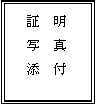 　　　　　　　　　　　　　　　　申請者　氏　　　名　　　　　　　　　　　　㊞（法人の場合は、所在地、名称及び代表者の氏名）電話（自宅・会社）電話（携帯）　本部町営市場設置及び管理条例第3条1項の規定により、店舗の許可を受けたいので、次のとおり申請します。店　舗　使　用　許　可　申　請　書年　　月　　日本部町長　宛　　　　　　　　　　　　　　　　　　　　住　　　所　　　　　　　　　　　　　　　　申請者　氏　　　名　　　　　　　　　　　　㊞（法人の場合は、所在地、名称及び代表者の氏名）電話（自宅・会社）電話（携帯）　本部町営市場設置及び管理条例第3条1項の規定により、店舗の許可を受けたいので、次のとおり申請します。使用店舗番号第　　　　　号店　舗　名販　売　品　目使　用　面　積　　　　　　　　　　　　　　　　　　　　　　㎡使　用　料　　　　　　　　　　　　　　　　　　　　　　円営　業　時　間営　業　日添　付　資　料・個人事業者1　完納証明書（町県民税.固定資産税.軽自動車税など）1通2　完納証明書（国民健康保険税.後期高齢者医療保険料）1通3  住民票抄本　1通4　事業計画書　※任意様式添　付　資　料・法人事業者1 登記事項証明書（履歴事項全部証明書）1通2 町税の完納証明書　1通3 事業計画書　※任意様式